Registration Link:  https://forms.gle/4B9RwJEtqbCJnXuD8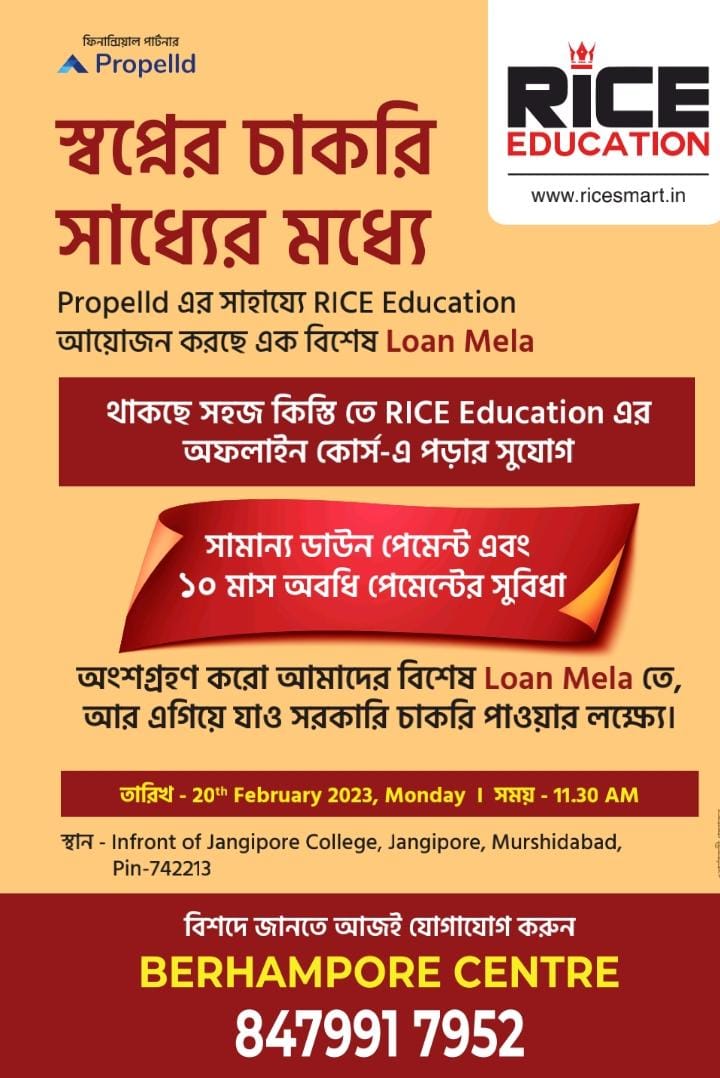 